Царство Животные Тип Хордовые Подтип Позвоночные Надкласс РыбыНаука-ихтиология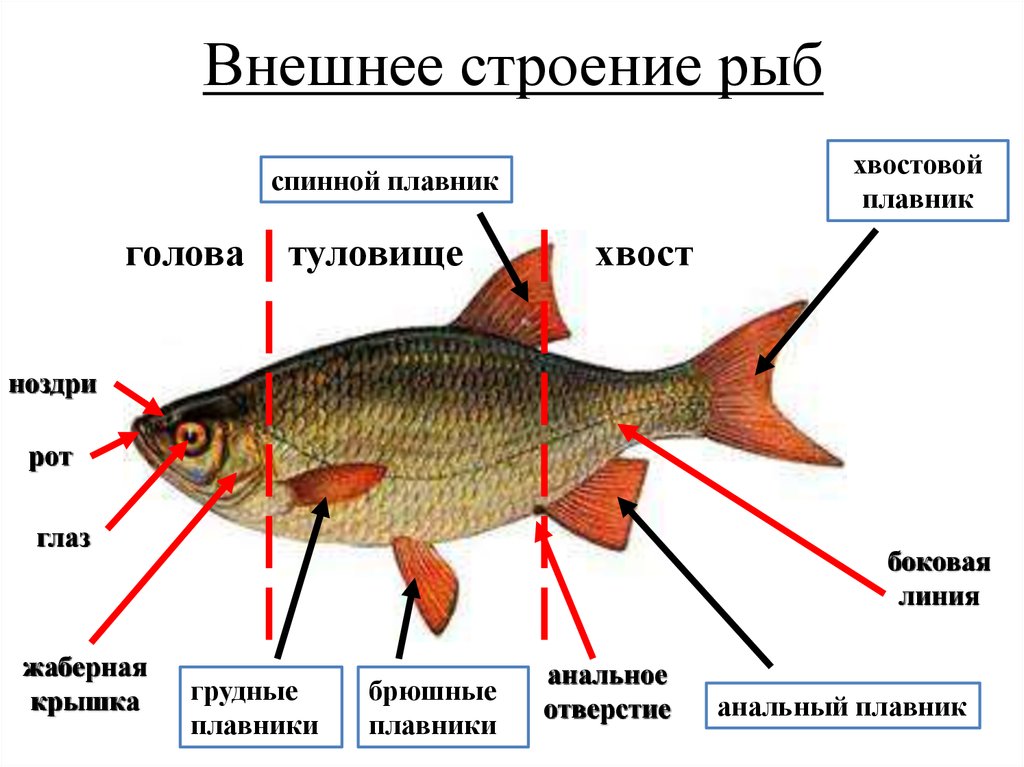 Среда обитания-воднаяОтделы тела: голова, туловище, хвостЕсть ноздри, глаза, веки отсутствуют*Покров тела чешуя +слизь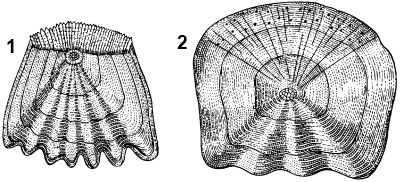 Чешуя плакоидная, циклоидная, ктеноидная*Форма тела обтекаемая*Конечности -плавники (непарные, парные)-грудные движение вправо-влево-хвостовой -движение вперед-спинной и брюшные -равновесие                                          * -отмечены приспособления рыб к жизни в воде*Дыхание жабры                                                        Сердце двухкамерное (1 предсердие и 1 желудочек). Кровь в сердце венознаяКруг кровообращения один	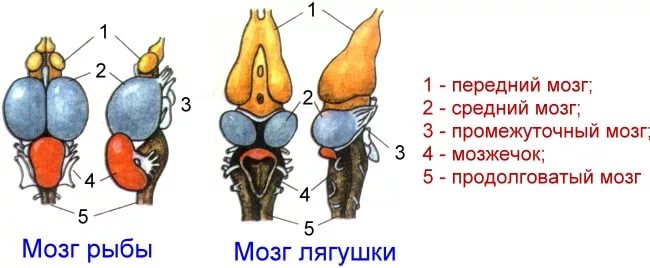 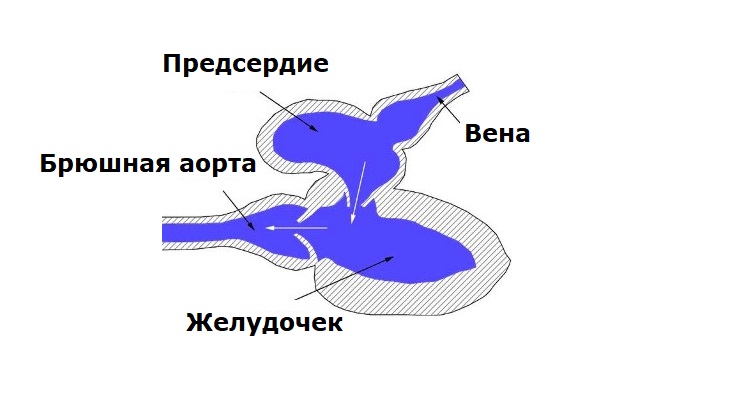 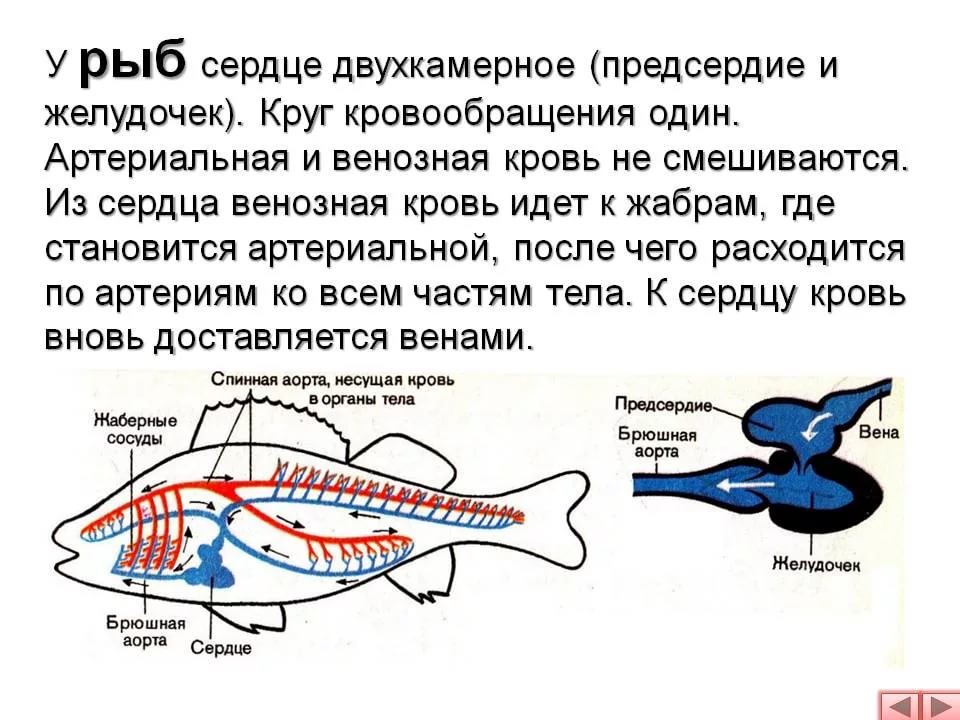 Есть плавательный пузырь -движение вверх и внизБоковая линия-орган чувств, воспринимает скорость и направление теченияРазвит средний мозг и мозжечокРазмножение в воде, откладывание икрыОплодотворение наружноеКласс Хрящевые (все акулы, химеры и скаты): у них скелет хрящевый и они не имеют плавательного пузыря, жаберных крышек.Класс Костные рыбы: скелет костный, есть плавательный пузырь и жаберные крышки- лучеперые -кистеперые (латимерия)- двоякодышащие (протоптер, рогозуб, илистый прыгун)Класс круглоротые (миноги и миксины. Имеют жаберные отверстия, присоски, паразиты рыб)    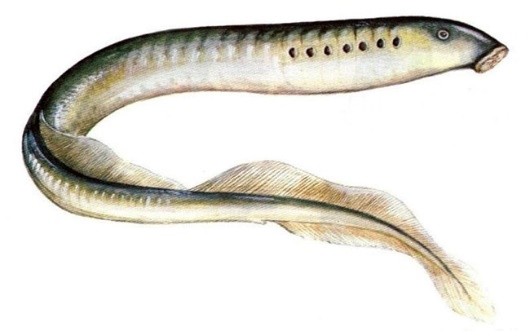 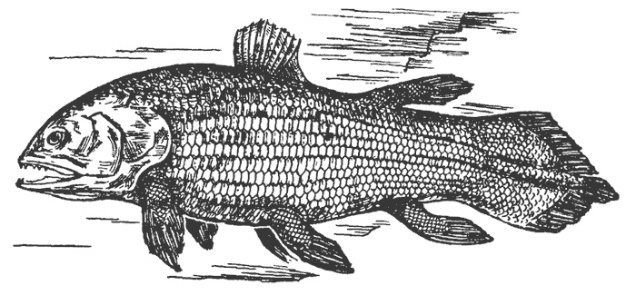 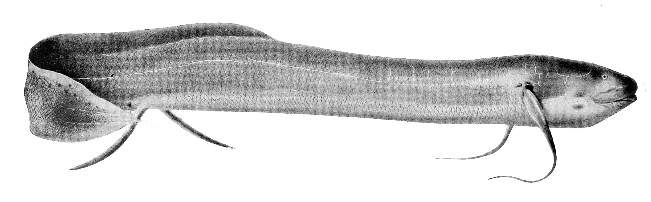            Латимерия                                                          Минога                                        ПротоптерЦарство Животные Тип ХордовыеПодтип Позвоночные Класс Земноводные (амфибии)Предки земноводных -стегоцефалы произошли от древних кистеперых рыбСреда обитания водная и наземно-воздушная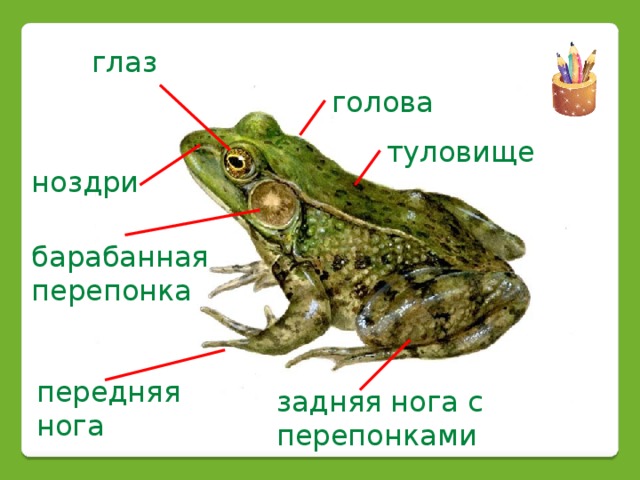 Приспособления к водной среде: плавательные перепонки, слизистая кожаПриспособления к наземно-воздушной среде: легкие, ноздри, веки, барабанная перепонка, конечностиПокров тела голая слизистая кожа (газообмен)Дыхание: на суше мешковидные легкие, в воде -кожаС выходом на сушу появляются: 1 шейный позвонок, веки (защита глаз от высыхания), барабанная перепонкаСердце трехкамерное без перегородки, кровь в сердце смешанная. Чистую артериальную кровь получает только мозг.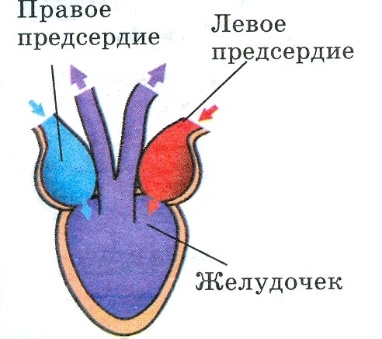 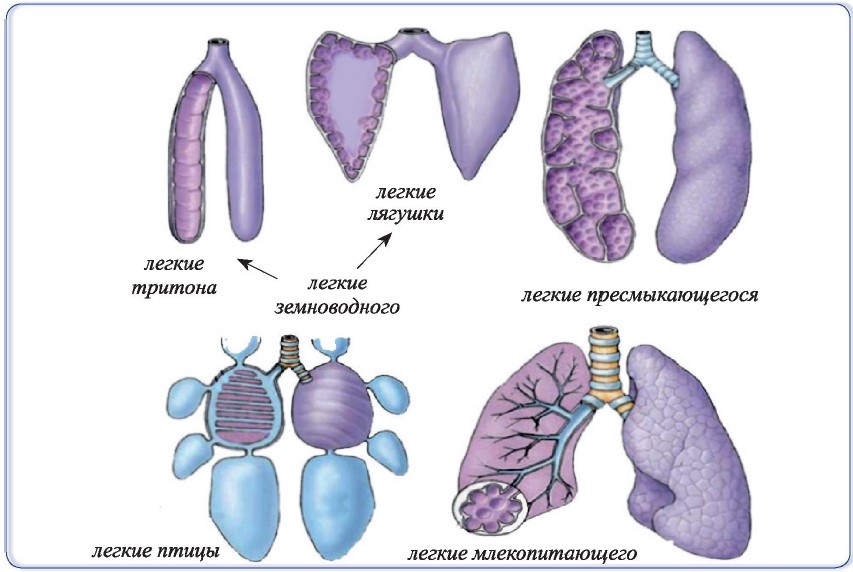 легкие Размножение в воде, оплодотворение наружное, откладывают икру. Личинка-головастик имеет признаки рыб (плавник, жабры, 1 круг кровообращение, двухкамерное  сердце и боковую линию)                                                                                                                                        Развитие с превращением (метаморфозом)Передний мозг развивается (т.к развиваются зрение, слух), мозжечок слабо развит,т.к движения однообразные и образ жизни малоподвижныйОтряд безногие (червячи)Отряд хвостатые (тритоны, саламандры)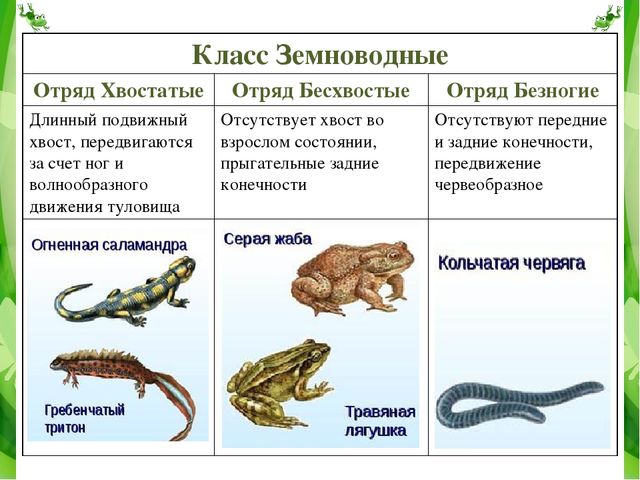 Отряд бесхвостые (лягушки, жабы)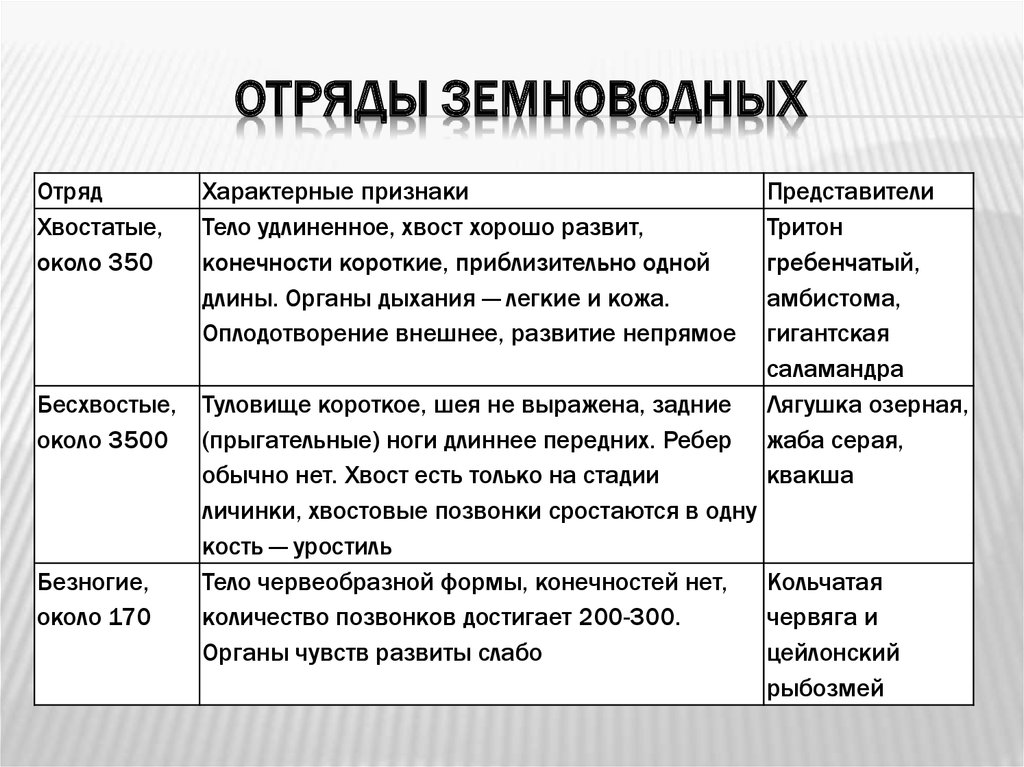 Ароморфозы земноводных: появление пятипалой конечности, трехкамерного сердца, двух кругов кровообращения, легких, формирование среднего ухаЦарство Животные Тип ХордовыеПодтип Позвоночные Класс Пресмыкающиеся (рептилии)Среда обитания наземно-воздушная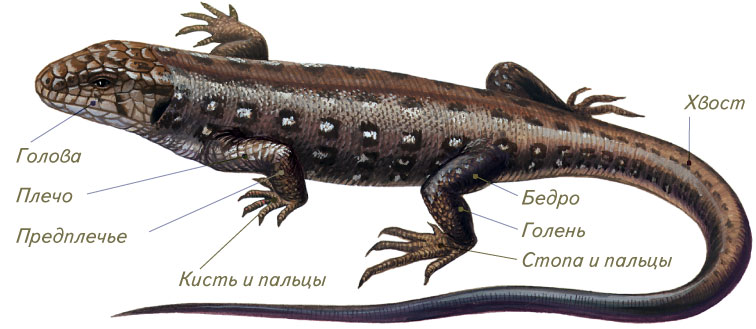 Приспособления к среде: только легочное дыхание, сухая кожа, размножение на суше.Покров тела: сухая кожа без желез, покрытая роговыми чешуйками и щитками (она защищает от высыхания)Размножение на суше: откладывают яйца, покрытые кожистой скорлупой для защиты от высыхания и дополнительными защитными оболочками (амнион -водная оболочка, защищающая зародыш от высыхания и позволяющая развиваться вне водной среды), есть запас питательных веществ для зародыша -желток). Яйца развиваются в клоаке у самки.Оплодотворение внутреннее, развитие прямое (без превращения). Пол зародышей зависит от температуры окружающей средыДышат только ячеистыми легкимиПоявляется грудная клетка, участвует в дыхании и защищает органы легкие  и сердце Сердце трехкамерное с неполной перегородкой (у крокодилов четырехкамерное!), кровь смешивается частично, благодаря чему повышается интенсивность обмена веществ.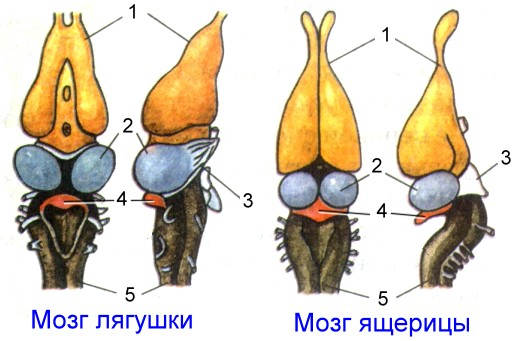 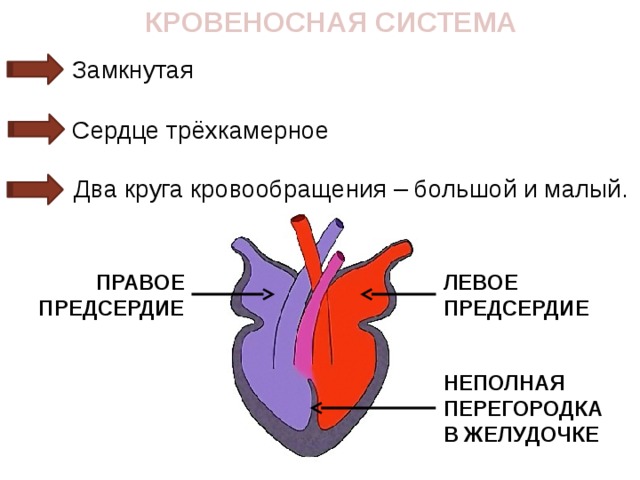 Хорошо развиты передний мозг (сложные формы поведения, развитые органы чувств) и мозжечок (координация и разнообразие движений). Отряды черепахи       Отряд крокодилы    Отряд чешуйчатые (змеи, ящерицы, вараны, хамелеоны, игуаны)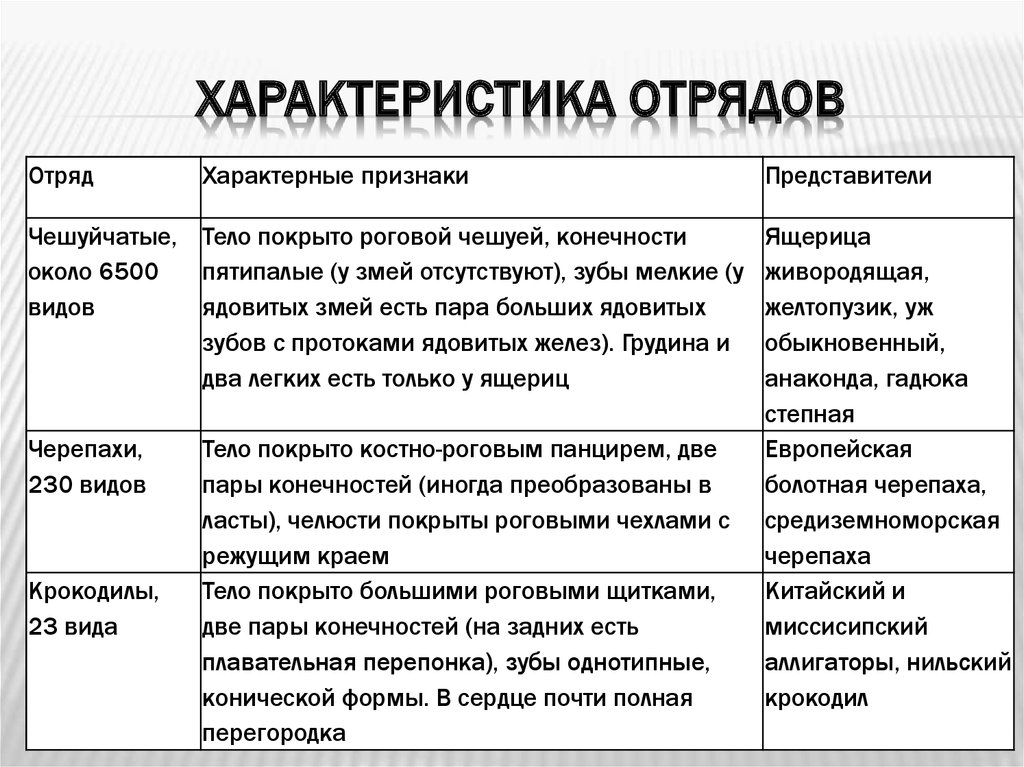 Ароморфозы пресмыкающихся: появление зародышевых оболочек в яйце, перегородка в сердце, грудная клетка, развитие зачатков коры головного мозга, внутреннее оплодотворение, только легочное дыханиеЦарство Животные Тип Хордовые Подтип Позвоночные Класс ПтицыНаука орнитологияПроисхождение: предки птиц пресмыкающиеся. Археоптерикс -переходная форма между пресмыкающимися и птицами. 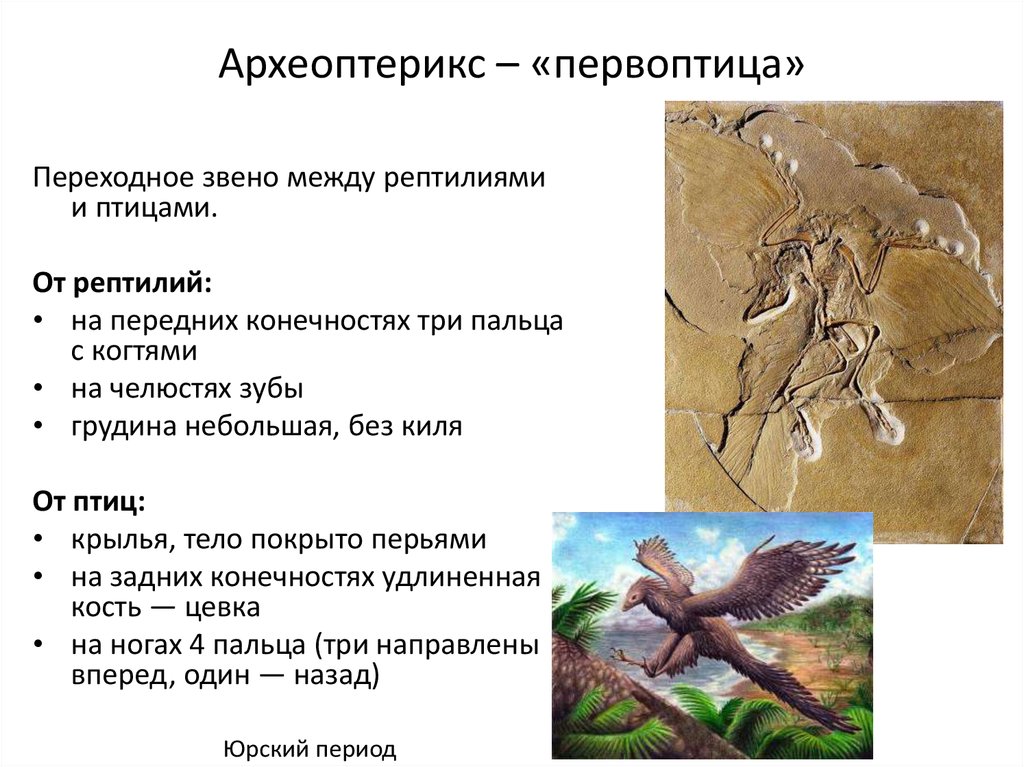  Покров тела: кожа сухая без желез (только копчиковая железа, выделяет вещество для смазывания перьев) перья (теплоизоляция, обтекаемость тела, образуют несущие плоскости для полета, у самцов яркое оперение служит для привлечения самок,  а невзрачное опререние у самок позволяет маскироваться при насиживании кладки)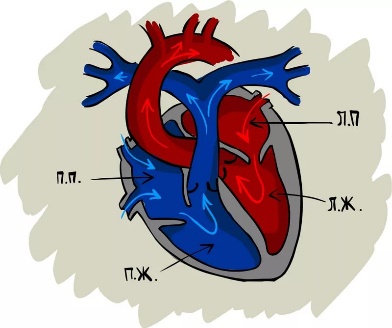 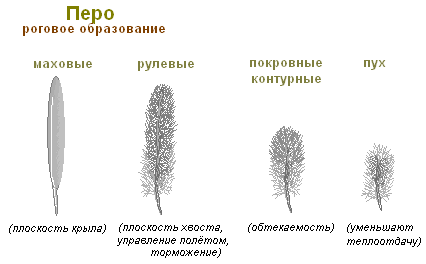 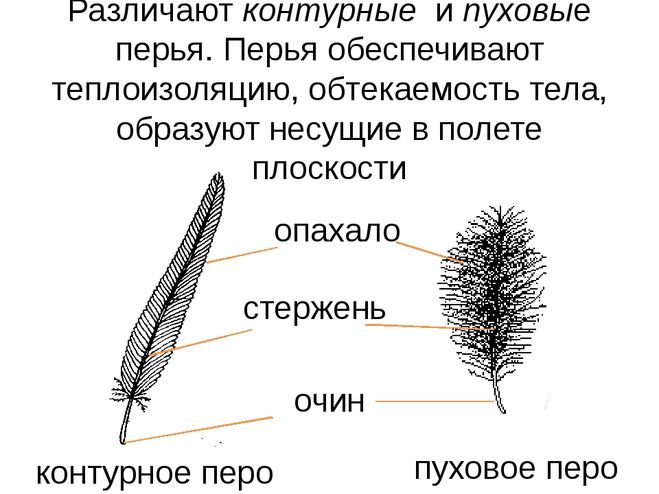 Дыхание: губчатые легкие с воздушными мешкамиСердце четрырезкамерное, полное разделение артериальной и венозной крови привело к возникновению теплокровности, которая позволила сохранять постоянную температуру тела благодаря интенсивному обмену веществ и способствовала возможности жить в холодных климатических условиях.  В сердце только правая дуга аорты, левая исчезла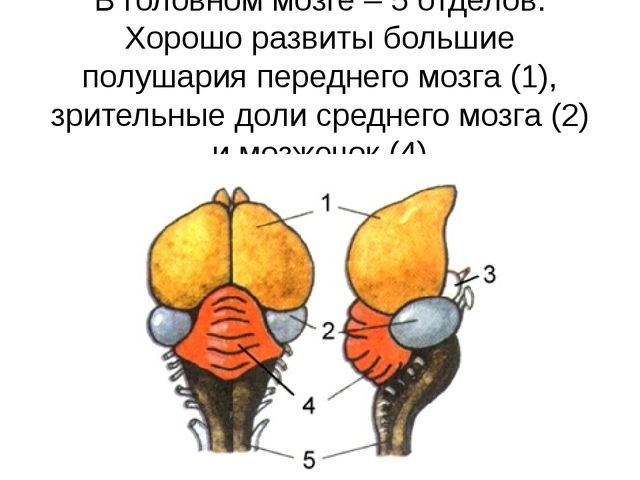 Очень хорошо развиты большие полушария  переднего мозга (сложные формы поведения, инстинкты, развиты органы чувств, цветное срение, слух, голосовой аппарат) Развитие мозжечка связано с полетом, требующим большой координаци и точности движенийРаздельнополы, половой диморфизм (самцы и самки различабтся по внешнему виду)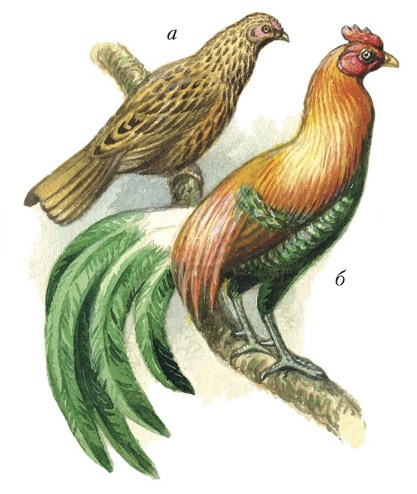 Откладывают яйца, покрытые известковой скорлупой, есть защитные оболочки и желток). Яйца высиживают, есть забота о потомстве. Птенцы выводковые (например, цыплята рождаются покрытые пуховыми перьями, зрячие и могут следовать за матерью и самостоятельно питаться. Птенцы гнездовые рождаются голыми, беспомощными, не могут держаться на ногах, веки сросшиеся, нуждаются в заботе родителей.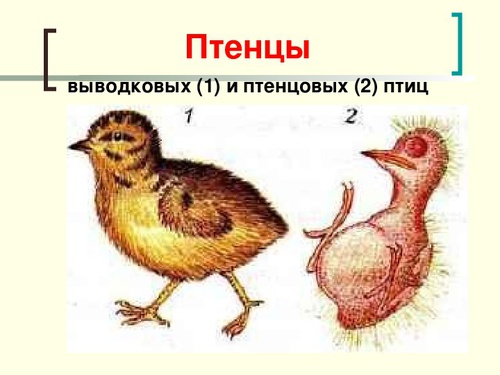 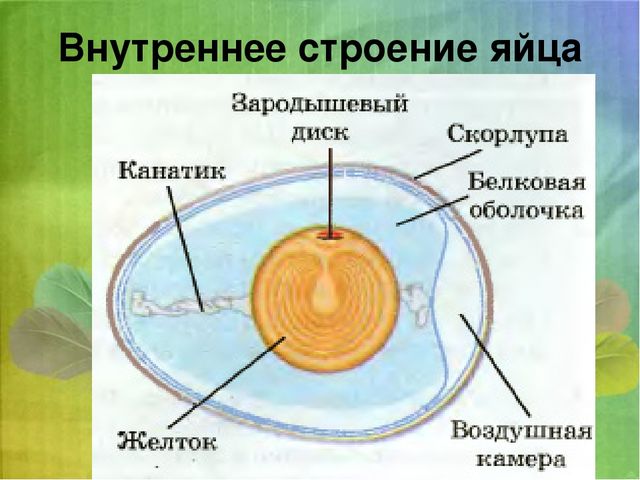 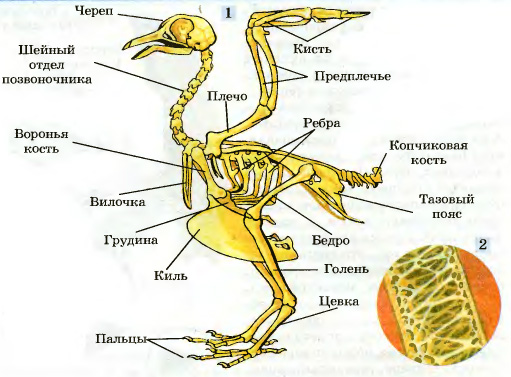 Приспособления к полету: передние конечности -крылья, наличие перьев, полые кости, скелет легкий, многие кости сросшиеся, есть вырост грудины-киль для крепления летательных мышц, хорошо развитые легкие с воздушными мешками, цевка -амортизирует нижние конечности при приземлении, отсутствует мочевой пузырь, что облегчает вес. У нелетающих птиц киль неразвит.Птицы находятся на стадии биологического прогресса: имеют высокую численность, широкий ареал обитания (все материки), имеют много адаптаций к различным условиям среды (разные формы клювов и нихнх конечностей -это идиоадаптации, возникшие в результате дивергенции).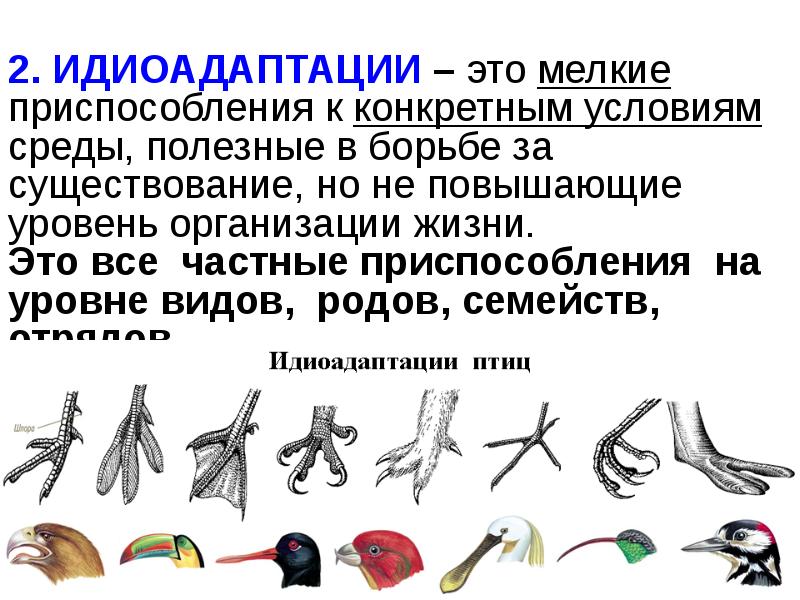 Ароморфозы птиц: четырехкамерное серце, теплокровность, развитие больших полушарий, появление перьевЦарство Животные Тип Хордовые Подтип Позвоночные Класс Млекопитающие (звери)Признаки:1. Есть молочные железы для выкармливания детенышей молоком*2. Диафрагма -грудобрюшная предграда разделяющая грудную и брюшную полости, участвует в дыхании*3. Дифференцированные зубы (клыки, резцы, коренные)*4. Живорождение (у самок есть матка- орган для развития и вынашивания детеныша и плацента)*5. Легкие состоят из легочных пузырьков-альвеол*6. Семь шейных позвонков7. Развитая кора головного мозга. Появляются борозды и извилины*8. Теплокровность9. Сердце четырехкамерное10. Покров тела волосы или шерсть*Ароморфозы: потовые железы для терморегуляции, наружное ухо и все признаки, отмеченные *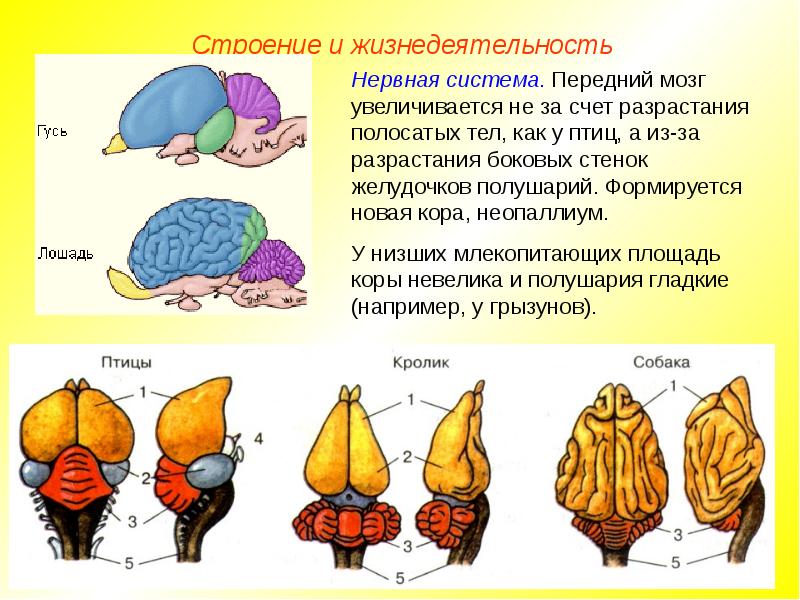                   Диафрагма 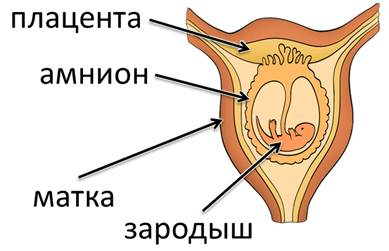 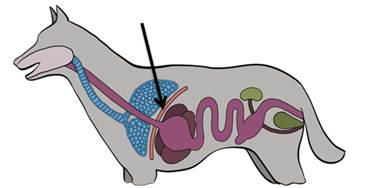 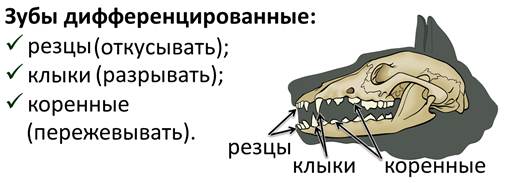 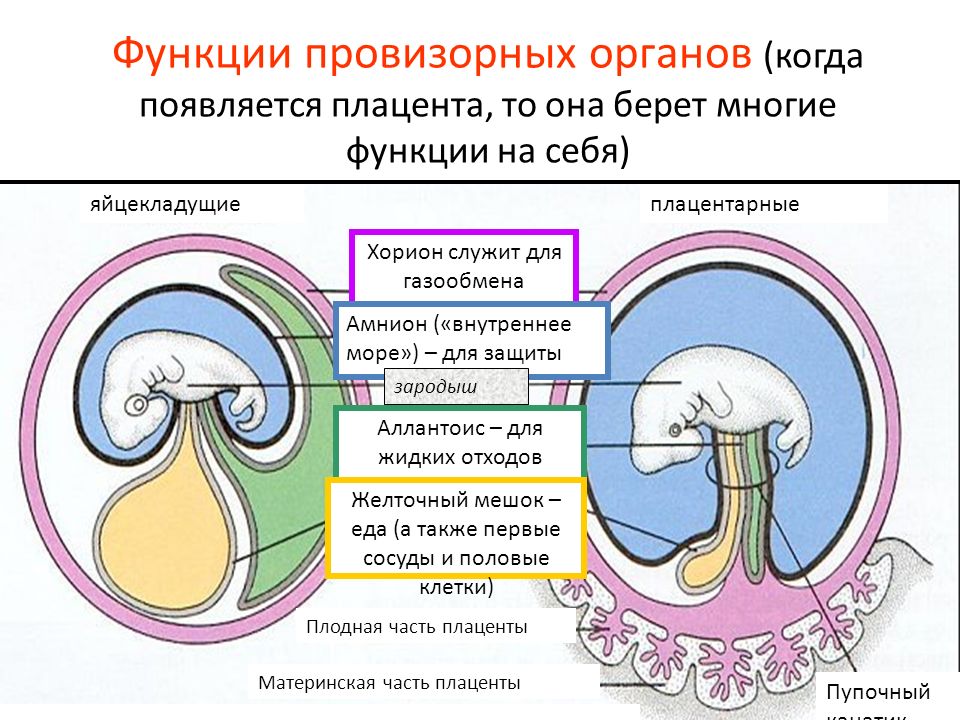 